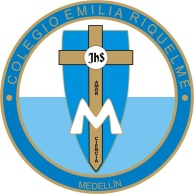 Actividades de ciencias sociales grado quinto. SEMANA DEL 20 AL 24 DE ABRIL.Escribir en el cuaderno la teoría, leer muy bien y las actividades también se realizan en el cuaderno. Espero vernos pronto me hacen mucha falta.Usaremos  el correo electrónico para enviar las actividades a paulitamanso@campus.com.co y la aplicación de zoom por tal motivo Desde este segundo periodo (tiempo de cuarentena) tendremos clase virtual por medio zoom, para ello vamos a tener presente las siguientes normas para llevar a cabo una buena sesión en vivo y que la clase nos pueda rendir de forma satisfactoria.Tener buena disposición y buena energía durante la sesión.Esperar a que se le envié la URL al correo Para que pueda ingresar a la sesión.Al conectarse saludar y seguidamente silenciar el micrófono, para evitar interferencias extremas.Respetar en todo momento la sesión de la clase.Escuchar con atención y tomar apuntes.Importancia la asistencia. LUNES Realizar el segundo periodo y escribir los temas y desempeños a ver.TEMAS Comienzos de nuestra nación (siglo XIX –XX). Constitución política de Colombia.Periodos de la regeneración (orientación económica, partidos políticos, caída del radicalismo)La biodiversidad colombiana (patrimonio, clima, riqueza hídrica, uso de la tierra, ecoturismo, territorio nacional)Fronteras terrestres y marítimas, división política-administrativa, descentralización y autonomía.Colonización antioqueña Derechos y deberes (proyecto de constitución e instrucción cívica)INDICADORES DE DESEMPEÑOExplica los derechos fundamentales de la constitución y libertades del código de infancia y adolescencia para entender los principios que la fundamentan.Relaciona sus propias conjeturas con la de sus compañeros sobre las garantías y derechos que se establecen en el código de infancia y adolescencia y los mecanismos para su protección.Plantea las responsabilidades de quienes son elegidos por voto popular para hacer cumplir los derechos y libertades de las diferentes personas de su país como formación para una ciudadanía que pide cuentas a lo público.MARTES COMIENZOS DE NUESTRA NACIÓN (SIGLO XIX-XX). CONSTITUCIÓN POLITICA DE COLOMBIA. La historia de Colombia está dividida en 5 grandes periodos, que abarcan desde el poblamiento de nuestro territorio hasta la actualidad del día de hoy. Estos periodos son:  PERIODO INDIGENA: es el primer periodo de la historia de nuestro país, que inicia en el año 15000antes de cristo, cuando el territorio colombiano fue poblado por grupos nómadas provenientes de Asia y finaliza en el año 1500 después de cristo con la llegada de los españoles a América. Durante este periodo surgieron comunidades con economías basadas en la agricultura, minería y la caza. Entre estas comunidades están: chibchas, caribe, Arawak, Quimbaya entre otras.ACTIVIDAD: imagina el periodo indígena, lee muy bien y dibuja como crees que era esa época del periodo indígena.MIERCOLES PERIODO DE LA CONQUISTA: Es el periodo comprendido entre los años 1.000 y 1.550 durante el cual los españoles y otros pueblos europeos iniciaron la exploración y colonización de nuestro país y del resto del continente americano. NOTA DE INTERÉS (RECUERDE QUE LA NOTA DE INTERÉS LA PUEDEN DECORAR): Durante estos años se produjo el sometimiento de los indígenas y la apropiación de las tierras descubiertas en nombre de los reyes de España.